Application Form	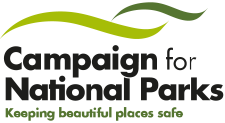 Chief ExecutivePlease complete this Application Form and the Equal Opportunities Monitoring Form, and attach a CV outlining your career to date, including any academic and professional qualifications. Send these three documents by 10am on 14 December, 2018, to CNP@allysondavies-consultant.comIf you require any further information or you would like to discuss anything in more detail, please contact Allyson Davies at CNP@allysondavies-consultant.com, or on 020 7828 3855 / 07968 556 164. Please give details of two professional referees: your current or most recent employer, and a previous employer:Please give details of your current income and benefits details:On no more than two pages, please state below:Why you would like to be Chief Executive?The experience and skills you can bring to this role.Declaration
I declare that the information that I have provided on this form is true and accurate, and in particular that I have not omitted any fact which may have a bearing on my application. I understand that any subsequent contract of employment with the Campaign for National Parks will be made on the basis of the information I have provided. I understand that a false declaration, which results in my appointment to the Campaign for National Parks, will render me liable to dismissal without notice. I also understand that submitting this form electronically is equivalent to a signed declaration. Signed [type your name]:  Date:  Full nameAddressMobile phoneHome phoneEmailHow did you hear of this post?Are you eligible to work in the UK?Details requiredReferee OneReferee TwoNameProfessional relationship to youTelephoneEmail OK to approach?Basic Annual SalaryAnnual leave entitlementEmployer’s pension contributionEmployee’s pension contributionAny other benefits